Publicado en  el 23/12/2016 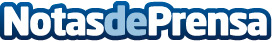 Los niños empiezan a descubrir el secreto de la Navidad entre los 7 y 8 añosEl hecho de conocer el verdadero sentido de las fiestas navideñas, Papá Noel, los Reyes Magos y los regalos supone un momento un tanto conflictivo para algunos niños y es tarea de los padres saber cómo actuar Datos de contacto:Nota de prensa publicada en: https://www.notasdeprensa.es/los-ninos-empiezan-a-descubrir-el-secreto-de Categorias: Juegos Infantil Ocio para niños http://www.notasdeprensa.es